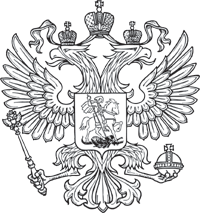 МИНИСТЕРСТВО ОБРАЗОВАНИЯ  ТВЕРСКОЙ ОБЛАСТИМуниципальное бюджетное общеобразовательное учреждение  Земцовская средняя общеобразовательная школа172508, Тверская область, Нелидовский район, п.Земцы,ул.Матросова,34 А. Телефоны: 8 (48266) 23507, 23508ИНН 6912006522, КПП 691201001, ОКПО 40745684, Лицензия 69Л01 №0000955, рег.№19 от 05.02.2015г.,Свид.о гос.аккредитации 69А01 №0000682 рег.№49 от 15.03.2016г.П Р И К А З  № 1(13)п.Земцы									      от 01 сентября  2017 годаО назначении ответственногоза подвоз учащихся	В целях безопасной перевозки детей ПРИКАЗЫВАЮ:Назначить ответственной за подвоз учащихся по маршрутам «Земцы – Никулинка – Земцы», «Земцы – Дрогачево – Земцы»; за сохранность жизни и здоровья детей, за обеспечение техники безопасности во время движения ЗД по ВР Клочкову Елену Валерьевну.Вменить в обязанности Клочковой Е.В. ответственность за:- сохранность жизни и здоровья детей во время поездки;- технику безопасности;- проведение инструктажей с учащимися и родителями по правилам дорожного движения, по правилам поведения в автотранспорте;- ведение журналов и документации.Директор школы			А.Б.Хозяинова